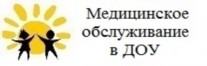 Организация медицинского обслуживания  в МБДОУ детский сад №12 «Родничок»Медицинское обслуживание детей в МБДОУ детском саду № 12 «Родничок» строится на основе «Санитарно-эпидемиологических требований к устройству, содержанию и организации режима работы дошкольных образовательных организаций (СанПин 2.4.1.3049-13)В штате МБДОУ детского сада № !2 «Родничок» состоит старшая медицинская сестра Мухамеджанова Елена Николаевна, имеющая среднее профессиональное образование по специальности «Сестринское дело» и сертификат специалиста «Сестринское дело в педиатрии» стаж работы которой в должности медицинской сестры составляет 13 лет.              Старшая медицинская сестра, осуществляющая медицинское обслуживание воспитанников МДОУ, выполняет следующие функции:1.Координирует работу медицинского блока дошкольного образовательного учреждения.2.Составляет:- меню, обеспечивающее сбалансированное питание воспитанников;3.Обеспечивает:соблюдение санитарно-противоэпидемиологического режима в детском саду;изоляцию заболевших детей;организацию оздоровительных мероприятий;регулярную связь с детской поликлиникой с целью своевременного ознакомления с эпидемиологической обстановкой в районе;ежедневный обход групп с целью контроля состояния здоровья воспитанников и сотрудников ДОУ, контроля организации питания в группах.4. Осуществляет:подготовку воспитанников к врачебному осмотру, забор биологических материалов для лабораторных исследований;учет, хранение, использование лекарственных средств и этилового спирта;сбор и утилизацию медицинских отходов;утренний прием, термометрию и другие мероприятия в отношении воспитанников, пришедших в детский сад после болезни и бывших в контакте с инфекционными больными;заполнение соответствующей документации в соответствии с номенклатурой дел в дошкольном образовательном учреждении;выдачу рекомендаций специалистам и воспитателям дошкольного образовательного учреждения по нагрузке детей в организованных формах обучения в соответствии с группами здоровья;мероприятия по профилактике травматизма и отравления среди воспитанников и сотрудников детского сада;медико-педагогический контроль совместно со старшим воспитателем ДОУ по оценке физической нагрузки на занятиях по физической культуре;оказание первой неотложной доврачебной помощи воспитанникам и сотрудникам детского сада в случае острого заболевания или травмы;мероприятия для планового профилактического медицинского осмотра сотрудников дошкольного образовательного учреждения;проведение текущей дезинфекции;медицинское обслуживание воспитанников дошкольного образовательного учреждения;5. Контролирует:санитарное состояние помещений и прогулочных площадок дошкольного образовательного учреждения;ежедневный утренний прием детей, который проводится воспитателями групп детского сада, организацию утреннего фильтра воспитанников в группе раннего возраста в случаях карантина, проверяет и обеспечивает оснащение шпателями, термометрами;проведение всех режимных моментов в детском саду; соблюдение режима дня, проведение утренней гимнастики, прогулок, мероприятий по профилактике травматизма и отравлений среди детей и сотрудников дошкольного образовательного учреждения;уборку, проветривание, освещение и оборудование групповых помещений и территории детского сада;индивидуализацию постельных принадлежностей, полотенец, шкафов для одежды и другой мебели в ДОУ;обработку посуды, горшков, игрушек, мебели и т.д.;организацию физического воспитания, закаливающих процедур в дошкольном образовательном учреждении;соблюдение маркировки уборочного и кухонного инвентаря;соблюдение СанПиН в детском саду;качество доставляемых в детский сад продуктов питания (выборочно), их правильное хранение и соблюдение сроков реализации (совместно с комиссией по вопросам контроля организации питания);качество приготовления пищи с соблюдением натуральных норм продуктов;организацию детского питания в группах дошкольного образовательного учреждения;своевременное прохождение сотрудниками ДОУ периодических медицинских осмотров и диспансеризации.6. Готовит:воспитанников к доврачебному осмотру;заявки на медикаменты, бактериологические препараты, дезинфицирующие средства, медицинские инструменты и аппаратуру;дезинфицирующие растворы.7. Проводит:систематический медицинский осмотр, определение массы тела, антропометрические измерения воспитанников детского сада (не реже 2х раз в год);учет отсутствующих по болезни воспитанников, изоляцию заболевших детей;ежедневный обход групп детского сада с целью контроля санитарного состояния помещений и ведения журнала посещаемости;осмотр воспитанников при подозрении на острое заболевание и находящихся изоляторе;санитарно-просветительскую работу среди сотрудников дошкольного образовательного учреждения и родителей воспитанников;оздоровительно-профилактические и закаливающие мероприятия с воспитанниками детского сада;инструктаж по соблюдению санитарно-эпидемиологического режима с воспитателями и обслуживающим персоналом дошкольного образовательного учреждения.8. Планирует:совместно с педагогом-психологом и старшим воспитателем ДОУ комплекс мероприятий, направленных на благоприятное течение периода адаптации у детей;летнюю оздоровительную компанию совместно со старшим воспитателем детского сада.9. Соблюдает профессиональную этику, сохраняет медицинскую тайну, исходя из принципов информационной конфиденциальности, не распространяет сведения, если ознакомление с ними не является необходимым для решения конкретных проблем и может нанести ущерб ребенку и его окружению.10. Участвует:в совместной работе с педиатром по воспитанникам ДОУ, состоящим на диспансерном учете;в педагогических советах, посвященных проблеме физического развития и здоровья детей;в реализации годового плана дошкольного образовательного учреждения в образовательной области «Физическое развитие»;в составлении гибкого режима дня, расписания непосредственно образовательной деятельности и режима двигательной активности воспитанников детского сада;в рейдах, смотрах-конкурсах, родительских собраниях и других формах работы дошкольного образовательного учреждения.11. Ведет:медицинскую документацию в соответствии с номенклатурой дел, утвержденной в дошкольном образовательном учреждении приказом заведующего ДОУ;экран состояния заболеваемости по группам;учет посещаемости воспитанников детского сада.12. Своевременно информирует заведующего ДОУ и воспитателей детского сада о состоянии здоровья воспитанников.Старшая медицинская сестра ведет следующую документацию: - Медицинские карты воспитанников (форма № 026у)
 - Карты профилактических прививок в детской поликлинике (форма № 063у)
 - План проведения и Журнал учета туберкулинодиагностики
 - Журнал контроля санитарного состояния помещений
 - Журнал учета посещаемости детей
 - Диспансерный журнал (форма № 030у)
 - Журнал учета движения детей по группам здоровья
 - Журнал дегельминтизации
 - Журнал осмотра детей на педикулез и чесотку 
 - Журнал учета заболеваемости
 - Журнал регистрации инфекционных заболеваний (форма
№ 060у)
 - Карантинный журнал
 - Журнал регистрации прохождения медицинских осмотров и гигиенической аттестации сотрудников
 - Журнал учета проведения профилактических мероприятий в медицинском кабинете
 - Накопительная ведомость расхода продуктов питания
 - Журнал бракеража сырой продукции
 - Журнал бракеража готовой пищи
 - Журнал здоровья (работников пищеблока)